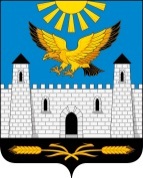 ГIАЛГIАЙ                	                                                РЕСПУБЛИКА                РЕСПУБЛИКА                                                                   ИНГУШЕТИЯ      ГОРОДСКОЙ СОВЕТ ДЕПУТАТОВ МУНИЦИПАЛЬНОГО ОБРАЗОВАНИЯ                         ГОРОДСКОЙ ОКРУГ ГОРОД КАРАБУЛАК                                         ЭЛДАРХА ГIАЛА СОВЕТ386231, РИ, г. Карабулак, ул.Джабагиева, 142, Здание городского Совета тел:88734 44-48-47(ф), e-mail: gorsovet-06@mail.ru                                                   РЕШЕНИЕ   №  5/1-4                                                                  "   28    "      июня           2022 г.
"О присвоении звания "Почетный гражданин муниципального                                           образования "Городской округ город Карабулак"                                  Мурзабекову Азамату Азраиловичу"В соответствии с Федеральным законом от 06.10.2003 N 131-ФЗ "Об общих принципах организации местного самоуправления в Российской Федерации", Уставом муниципального образования "Город Карабулак", Положением  "О порядке присвоения звания "Почетный гражданин муниципального образования "Городской округ город Карабулак", утвержденным решением городского Совета муниципального образования "Городской округ город Карабулак" N 12/2-2 от 27 сентября 2012 года, городской Совет депутатов муниципального образования "Городской округ город Карабулак" решил:            1. За особые заслуги в деле социально-экономического развития муниципального образования "Городской округ город Карабулак", многолетнюю трудовую и общественную деятельность, присвоить Мурзабекову Азамату Азраиловичу звание - "Почетный гражданин муниципального образования "Городской округ город Карабулак".            2. Администрации муниципального образования "Городской округ город       Карабулак" обеспечить своевременное оформление документов о присвоении Мурзабекову Азамату Азраиловичу звания "Почетный гражданин муниципального образования "Городской округ город Карабулак".3. Опубликовать настоящее решение в средствах массовой информации.4. Настоящее решение вступает в силу с момента его принятия.Председатель городского Совета депутатов муниципального образования "Городской округ город Карабулак"                                            М.А.Мартазанов  Глава муниципального образования "Городской округ город Карабулак"                                            М.-Б.М. Осканов